Казахская национальная академия искусствимени Темирбека ЖургеноваФакультет «Живопись, скульптура и дизайн»ЗАЯВКА НА УЧАСТИЕ ВIII МОЛОДЕЖНОМ КОНКУРСЕ ХУДОЖНИКОВ«ÚKILI ÚMIT»Заявку отправлять на почту korkemsyret@bk.ru с прикреплением творческих работ в количестве  5-10Приложение 2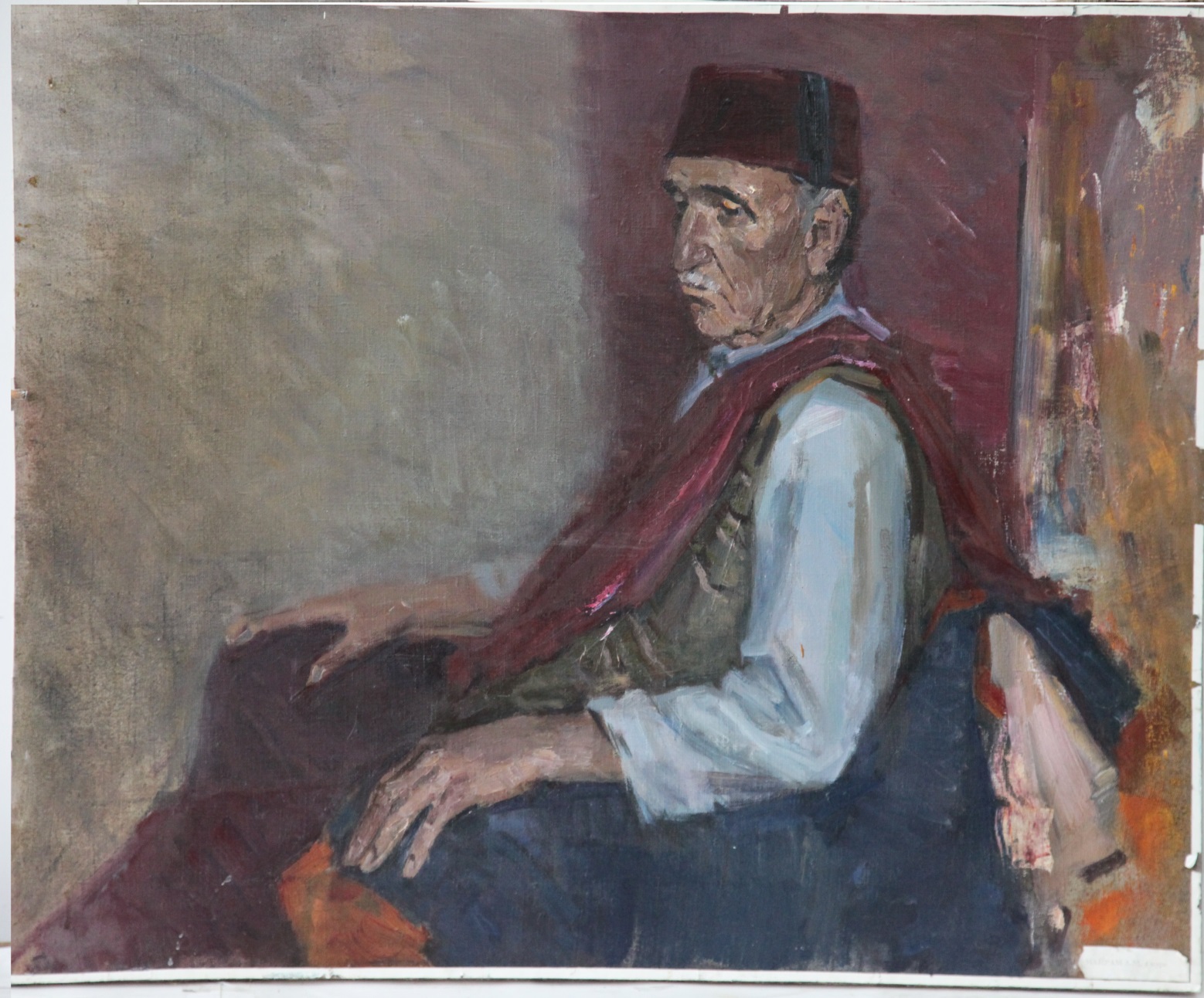 Живопись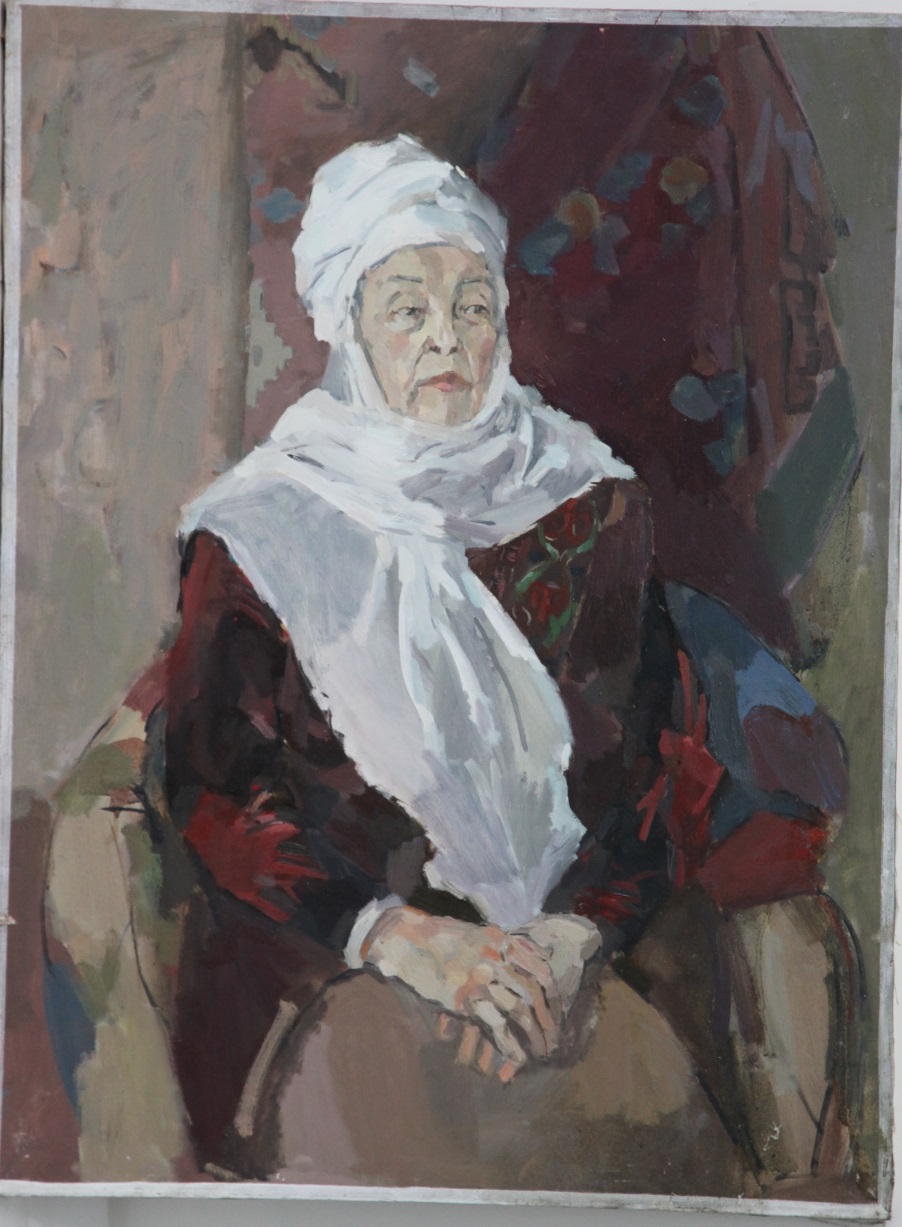 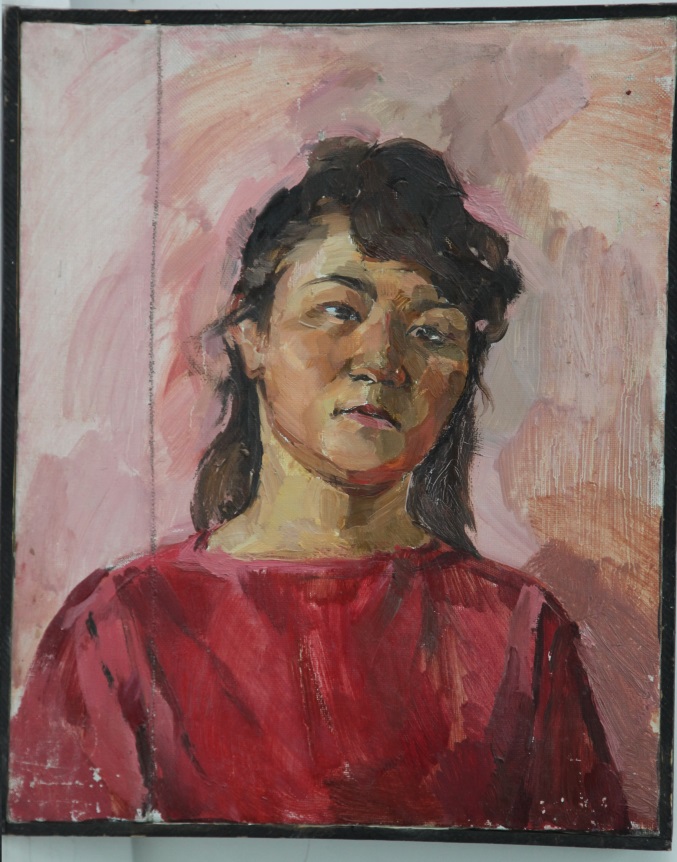 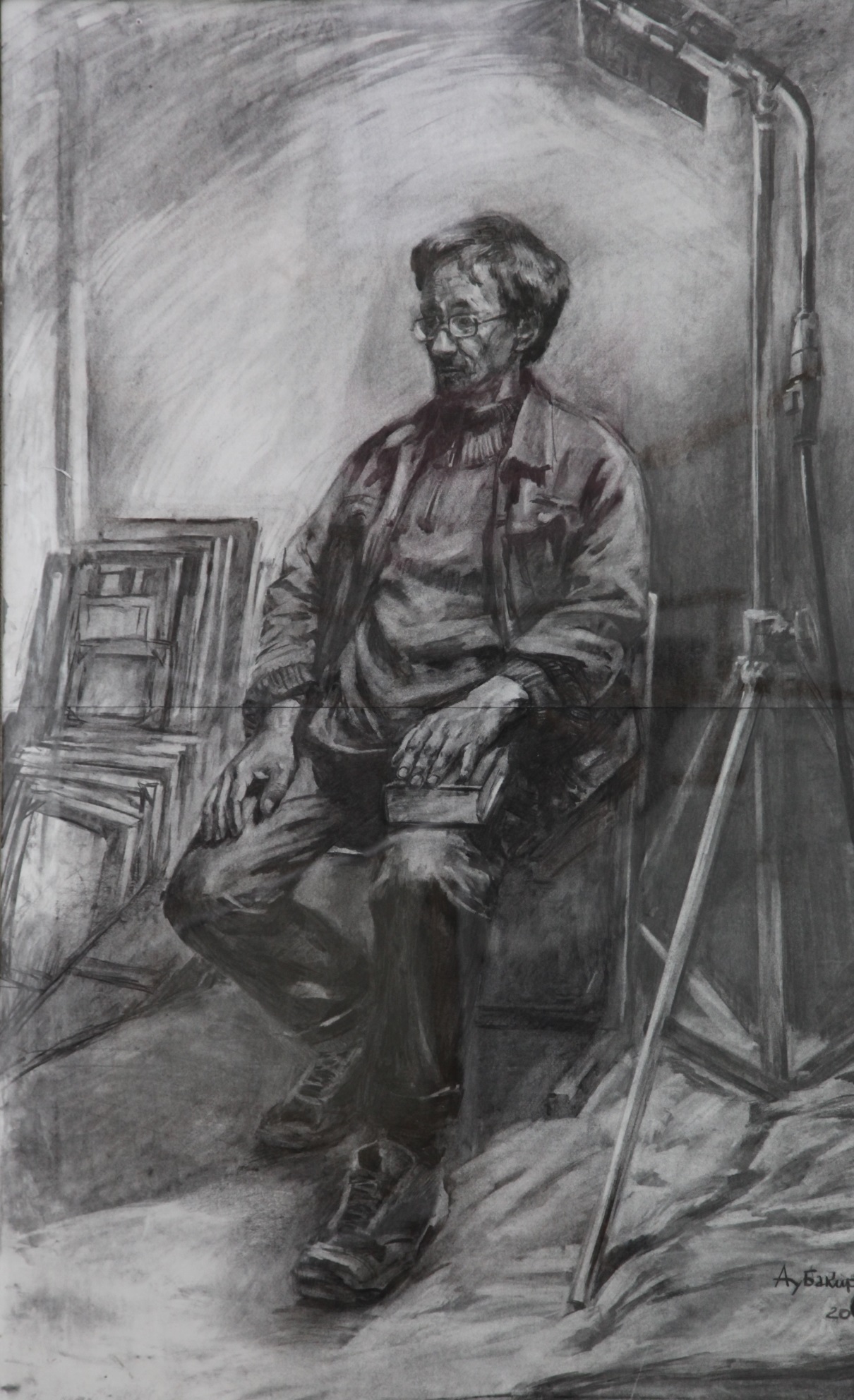 Рисунок1ФИО (полностью)2Дата и место рождения3Название учебного заведения, вкотором обучается конкурсант (выпускная группа)6Телефон 7E-mail9На какую специализацию планируете поступать(Оставить выбранную специализацию)1. Станковая живопись2. Монументальная живопись3. Скульптура4. Книжная графика 5. Дизайн – Графический дизайн6. Дизайн – Архитектурный дизайн7. Дизайн – Ландшафтный дизайн8. Декоративное искусство- Художественный текстиль9. Декоративное искусство- Ювелирное дело10. Декоративное искусство- Художественная обработка дерева11. Фэшн-дизайн12. Дизайн костюма театра и кино